Fréttatilkynning frá N1Kópavogur, 7. mars 2024 Efni: Innköllun á Prime orkudrykkjum 330mL dósirÍ samráði við MAST og Heilbrigðiseftirlit Garðabæjar, Hafnarfjarðar, Kópavogs, Mosfellsbæjar og Seltjarnarness hefur verið ákveðið að innkalla eftirfarandi sex drykkjartegundir Prime Energy 330 mL dósir af markaði þar sem vörurnar innihalda L-þíanín en efnið er ekki leyfilegt þessum tilteknu matvælum. Taka skal fram að varan er ekki talin skaðleg, heldur er L-þíanín skilgreint sem nýfæði og hefur ekki fengið leyfi í öðrum matvælum en fæðubótaefnum í Evrópu.Eftirfarandi upplýsingar auðkenna vörurnar sem innköllunin einskorðast við: Vöruheiti: Prime Lemon Lime 
Vörumerki: Prime Energy
Nettómagn: 330 mL dós
Framleiðandi: Prime Hydration
Innflytjandi: Krónan, Dalvegi 10-14
Framleiðsluland: BretlandLotunúmer/Best fyrir dagsetningar: Öll lotunúmer með best fyrir júní 2025
Geymsluskilyrði: Geymist á þurrum stað
Dreifing: Allar þjónustustöðvar N1Vöruheiti: Prime Blue Raspberry
Vörumerki: Prime Energy
Nettómagn: 330mL dós
Framleiðandi: Prime Hydration
Innflytjandi: Krónan, Dalvegi 10-14
Framleiðsluland: Bretland
Lotunúmer/Best fyrir dagsetningar: Öll lotunúmer með best fyrir júní 2025
Geymsluskilyrði: Geymist á þurrum stað.
Dreifing: Allar þjónustustöðvar N1Vöruheiti: Prime Ice Pop
Vörumerki: Prime Energy
Nettómagn:  330 mL dós
Framleiðandi:  Prime Hydration
Innflytjandi: Krónan, Dalvegi 10-14
Framleiðsluland: Bretland
Lotunúmer/Best fyrir dagsetningar: Öll lotunúmer með best fyrir júní 2025
Geymsluskilyrði: Geymist á þurrum stað.
Dreifing: Allar þjónustustöðvar N1Vöruheiti: Prime Orange Mango
Vörumerki: Prime Energy
Nettómagn: 330 mL dós 
Framleiðandi: Prime Hydration
Innflytjandi: Krónan, Dalvegi 10-14
Framleiðsluland: Bretland
Lotunúmer/Best fyrir dagsetningar: Öll lotunúmer með best fyrir maí 2025
Geymsluskilyrði: Geymist á þurrum stað.
Dreifing: Allar þjónustustöðvar N1Vöruheiti: Prime Strawberry Watermelon
Vörumerki: Prime Energy
Nettómagn: 330 mL dós 
Framleiðandi: Prime Hydration
Innflytjandi: Krónan, Dalvegi 10-14
Framleiðsluland: Bretland
Lotunúmer/best fyrir dagsetningar: Öll lotunúmer með best fyrir júní 2025
Geymsluskilyrði: Geymist á þurrum stað.
Dreifing: Allar þjónustustöðvar N1Vöruheiti: Prime Tropical Punch
Vörumerki: Prime Energy
Nettómagn: 330 mL dós
Framleiðandi: Prime Hydration
Innflytjandi: Krónan, Dalvegi 10-14
Framleiðsluland: Bretland
Lotunúmer/best fyrir dagsetningar: Öll lotunúmer með best fyrir júní 2025
Geymsluskilyrði: Geymist á þurrum stað.
Dreifing: Allar þjónustustöðvar N1Viðskiptavinum sem hafa verslað vörurnar á þjónustustöðvum N1 er bent á að skila þeim á viðkomandi stöð gegn fullri endurgreiðslu. Þeir viðskiptavinir N1 sem hafa keypt umrædda drykki eru beðnir afsökunar á þeim óþægindum sem þetta kann að valda.Fyrir nánari upplýsingar um innköllun vörunnar er hægt að senda tölvupóst á netfangið innkallanir@n1.is.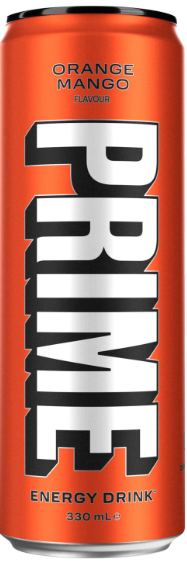 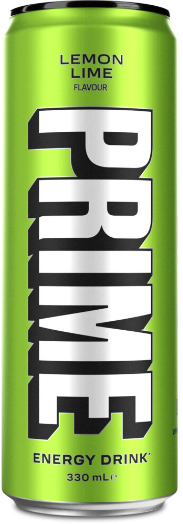 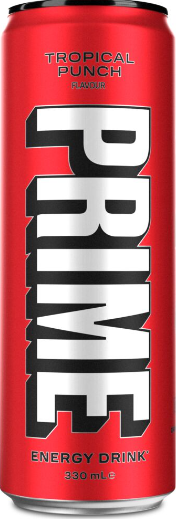 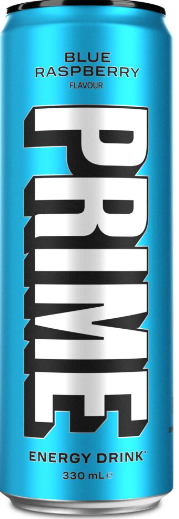 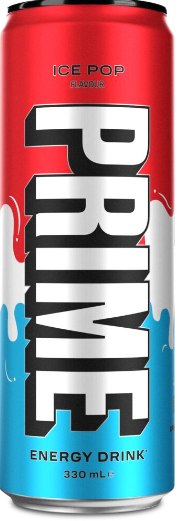 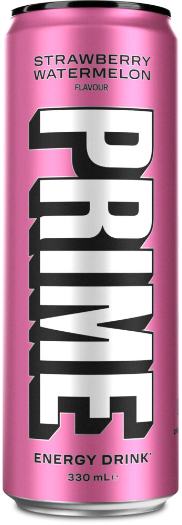 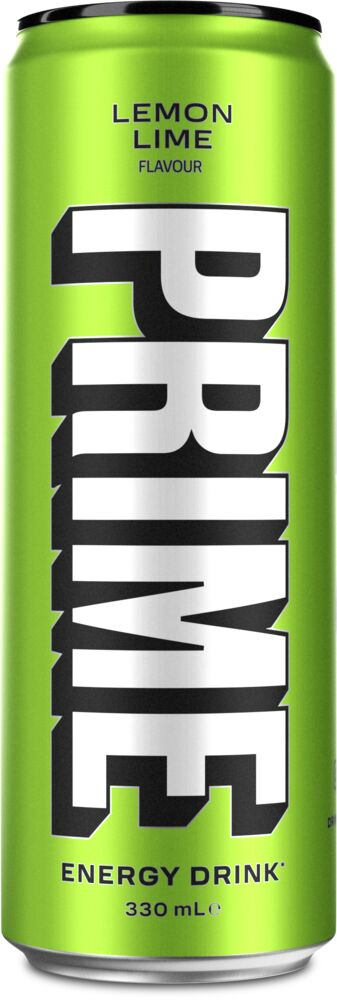 